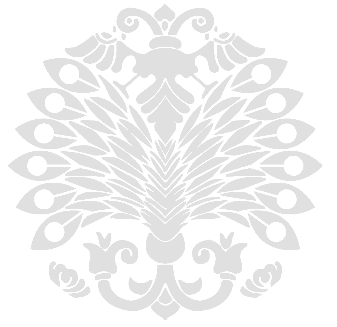 JOURNAL OF ANIMAL SCIENCE AND ECONOMICSINTRODUCTIONMATERIAL and METHODSSubtitles (optional)RESULTSDISCUSSIONCONCLUSION and RECOMMENDATIONSReferences*  EXAMPLES of TABLES and FIGURESTable 1.  Title of table Tablo 1. Tablo başlığıSubtext of table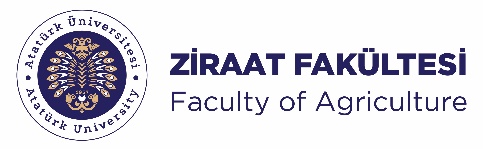 Figure 1.  Description of figureŞekil 1. Şekil açıklaması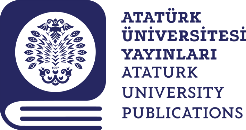 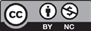 Content of this journal is licensed under a Creative Commons Attribution-Noncommercial 4.0 International License.Content of this journal is licensed under a Creative Commons Attribution-Noncommercial 4.0 International License.ABSTRACTKeywords: ÖZAnahtar Kelimeler: Ethics Committee Approval: Ethics committee approval was obtained from XXXXX University Local Ethics Committee (Date: 30.10.2018, Number: 2018-10/194)Informed Consent: XXXXXXPeer-review: Externally peer-reviewed.Author Contributions: Concept -*; Design-*; Supervision-*; Resources-*; Data Collection and/or Processing-*; Analysis and/or Interpretation-*; Literature Search-*; Writing Manuscript-*; Critical Review-*; Other-*Conflict of Interest: The authors have no conflicts of interest to declare.Financial Disclosure: The authors declared that this study has received no financial support.Etik Komite Onayı: Etik kurul onayı XXXXX Üniversitesi Yerel Etik Kurulu’ndan (Tarih: 30.10.2018, Sayı: 2018-11/194) alınmıştır.Katılımcı Onamı: XXXXXXXXHakem Değerlendirmesi: Dış bağımsız.Yazar Katkıları: Fikir-*; Tasarım-*; Denetleme-*; Kaynaklar-*; Veri Toplanması ve/veya İşlemesi*; Analiz ve/ veya Yorum-*; Literatür Taraması-*; Yazıyı Yazan-*; Eleştirel İnceleme-*Çıkar Çatışması: Yazarlar, çıkar çatışması olmadığını beyan etmiştir.Finansal Destek: Yazarlar, bu çalışma için finansal destek almadığını beyan etmiştir.(g/kg KM)C1RasyonC2yap.C3yap.L1123.0123.0123.0L2123.0123.0123.0L3123.0123.0123.0